WIPO General AssemblyForty-Ninth (23rd Ordinary) SessionGeneva, October 2 to 11, 2017CONTRIBUTION OF THE RELEVANT WIPO BODIES TO THE IMPLEMENTATION OF THE RESPECTIVE DEVELOPMENT AGENDA RECOMMENDATIONSDocument prepared by the Secretariat1.	The World Intellectual Property Organization (WIPO) General Assembly, at its thirty-ninth (20th extraordinary) session held from September 20 to 29, 2010, approved the “Coordination Mechanisms and Monitoring, Assessing and Reporting Modalities” contained in Annex II to document WO/GA/39/7, entitled Report of the Committee on Development and Intellectual Property (CDIP).  2.	The approved Coordination Mechanisms and Monitoring, Assessing and Reporting Modalities Coordination, stated inter alia:“to instruct the relevant WIPO bodies to include in their annual report to the Assemblies, a description of their contribution to the implementation of the respective Development Agenda Recommendations.  The General Assembly shall forward the reports to the CDIP for discussion under the first substantive item of its Agenda.  The General Assembly may request the Chairs of the relevant WIPO bodies to provide it with any information or clarification on the report that may be required”.3.	Since the forty-eighth (26th extraordinary) session of the WIPO General Assembly, the Intergovernmental Committee on Intellectual Property and Genetic Resources, Traditional Knowledge and Folklore (IGC) discussed its contribution to the implementation of the Development Agenda Recommendations, which is contained in paragraphs 13 and 14, document WO/GA/49/11 “Report on the Intergovernmental Committee on Intellectual Property and Genetic Resources, Traditional Knowledge and Folklore (IGC)”.4.	The WIPO General Assembly is invited to: take note of the information contained in the “Contribution of the Relevant WIPO Bodies to the Implementation of the Respective Development Agenda Recommendations” (document WO/GA/49/16);  andforward to the CDIP the report referred in that document.[End of document]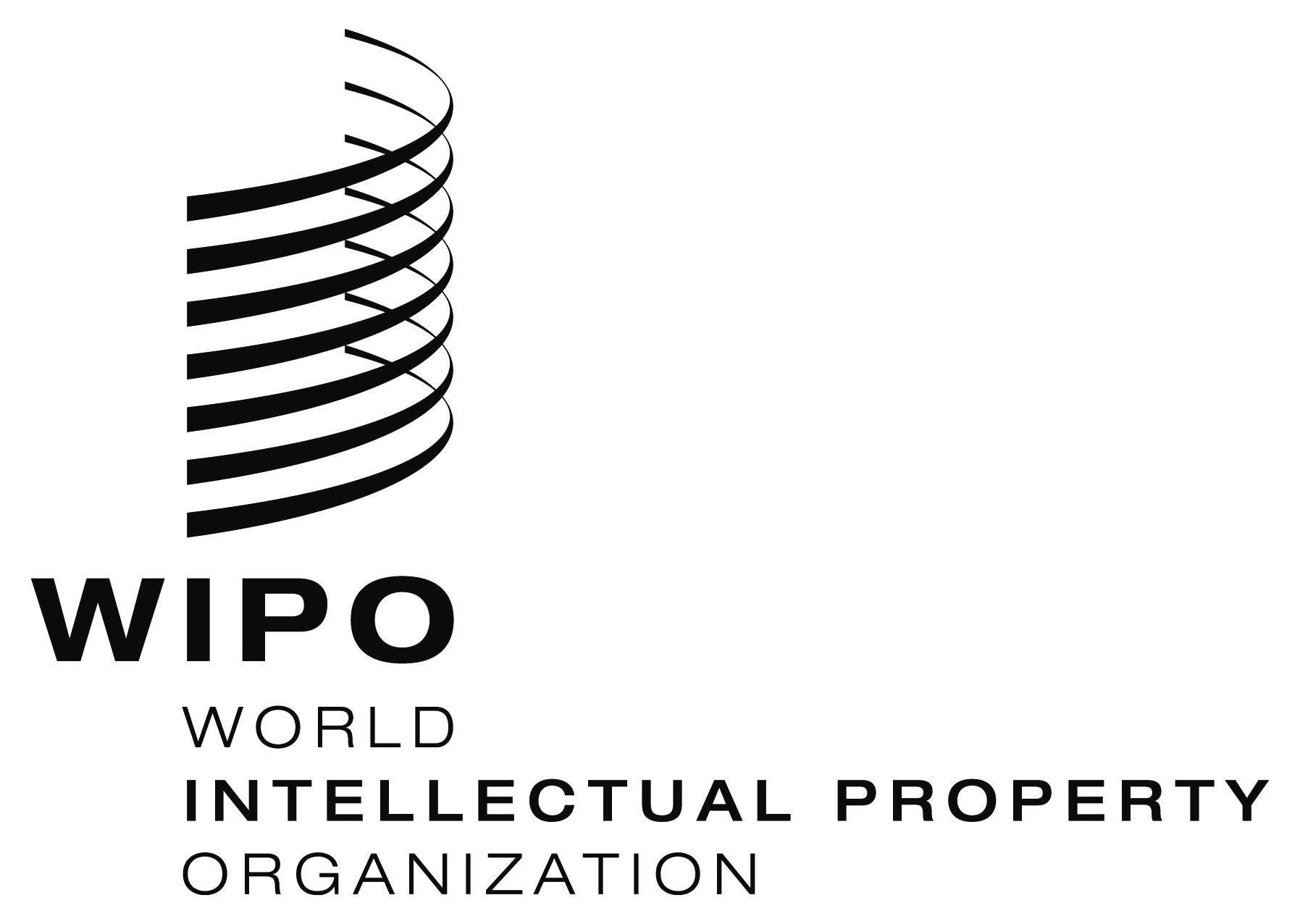 EWO/GA/49/16WO/GA/49/16WO/GA/49/16ORIGINAL:  English ORIGINAL:  English ORIGINAL:  English DATE:  august 2, 2017 DATE:  august 2, 2017 DATE:  august 2, 2017 